BİLGİ TEKNOLOJİLERİ VE İLETİŞİM KURUMU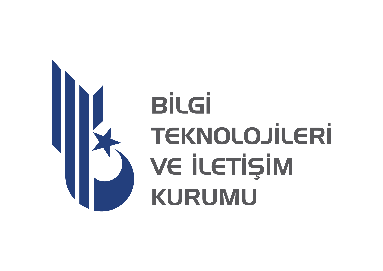 ELEKTROMANYETİK ALAN ÖLÇÜM SERTİFİKASI KASIM 2019 SINAV BAŞVURU FORMULütfen, formu tam ve doğru olarak doldurunuz. İstenen bilgi ve belgelerde gerçeğe aykırı beyanda bulunduğu tespit edilenlerin başvuruları geçersiz sayılır, eğitime başlayanların programla ilişkileri kesilir, sınavda başarılı dahi olsalar sertifikaları iptal edilir ve sınav ücreti geri ödenmez.Kişisel Bilgilerİletişim BilgileriEğitim Bilgileriİş geçmişiÇalıştığım tüm iş yerleri yukarıda belirtilenlerden ibarettir. Bunların dışında herhangi bir terör örgütü ile irtibatı olan iş yerlerinde çalıştığım tespit edilmesi durumunda şahsıma düzenlenecek sertifikanın iptalini kabul ettiğimi taahhüt ederim. Ödeme Bilgileri Ödeme Bilgileri (katılım sağlanmış eski eğitim ücreti)Milli güvenliğe tehdit oluşturduğu tespit edilen Fetullahçı terör örgütü (FETÖ/PDY) veya PKK, PYD veya herhangi bir terör örgütüne aidiyetim, iltisakım veya irtibatımın tespit edilmesi durumunda şahsıma düzenlenecek sertifikanın iptalini kabul ettiğimi taahhüt ederim. 	…/…/2019                                                                                                       Başvuru Sahibinin Adı-Soyadı 		 İmzaAdı Soyadı: TC Kimlik No:Doğum Tarihi:Doğum Yeri:Yazışma Adresi:Sabit Telefon / Mobil Cep Telefon No: E-Posta:Mezuniyet DurumuÜniversite/Enstitü/OkulProgram Adı/Alan Bilgisi/ Mezuniyet TarihiDoktora Yüksek Lisans Lisans Ön Lisans Orta ÖğrenimÇalıştığı yer ve adıİşyerindeki UnvanıYaptığı iş veya işin tanımıİşe Girişi ve Çıkış TarihiDekont Tarihi:Dekont Numarası:Dekont Tarihi:Dekont Numarası: